ΠΑΝΕΛΛΗΝΙΑ ΕΝΩΣΗ ΦΙΛΟΛΟΓΩΝ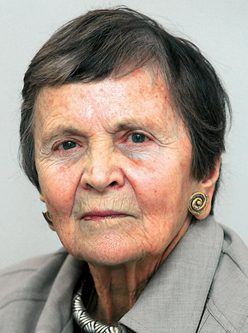 Η Πανελλήνια Ένωση Φιλολόγων με ιδιαίτερη χαρά  προσκαλεί τα μέλη και τους φίλους της στην ομιλία της διακεκριμένης ελληνίδας ιστορικούκ. Ελένης Γλύκατζη - Αρβελέρ,με θέμα«Ο Μέγας Αλέξανδρος στο Βυζάντιο».Η ομιλία θα πραγματοποιηθεί στην αίθουσα της Στοάς του Βιβλίου, (Πεσμαζόγλου 5 & Σταδίου, Αρσάκειο Μέγαρο), τη Δευτέρα 18 Ιουνίου 2018 και ώρα 7μ.μ.Προσφώνηση  από την Πρόεδρο της ΠΕΦ, Τασούλα Καραγεωργίου, δ.φ.Προεδρία: Αγγελική Στασινοπούλου – Σκιαδά, δ.φ., επίτ. Σχολική Σύμβουλος, επίτ. Πρόεδρος της ΠΕΦ.ΓΙΑ ΤΟ Δ.Σ. ΤΗΣ ΠΕΦΗ ΠρόεδροςΤασούλα ΚαραγεωργίουΟ  Γενικός  ΓραμματέαςΑντώνης Μαστραπάς